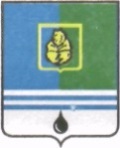                                          РЕШЕНИЕДУМЫ ГОРОДА КОГАЛЫМАХанты-Мансийского автономного округа - ЮгрыОт «23» декабря 2015г.                                                                           №631-ГД ЮгрыО признании утратившимсилу решения Думыгорода Когалымаот 29.03.2012 №137-ГДВ соответствии с Федеральным законом от 06.10.2003 №131-ФЗ                «Об общих принципах организации местного самоуправления в Российской Федерации», частью 1 статьи 55 Федерального закона от 29.12.2012 №273-ФЗ «Об образовании в Российской Федерации», приказом Министерства образования и науки Российской Федерации от 08.04.2014 №293                       «Об утверждении порядка приема на обучение по образовательным программам дошкольного образования», Уставом города Когалыма, во исполнение предписания Службы по контролю  и надзору в сфере образования Ханты-Мансийского автономного округа – Югры от 23.11.2015 №30-П-139 «Об устранении выявленных нарушений требований законодательства об образовании», Дума города Когалыма РЕШИЛА:Решение Думы города Когалыма от 29.03.2012 №137-ГД «О предоставлении права на внеочередное и первоочередное получение места в муниципальных бюджетных дошкольных образовательных учреждениях, реализующих основную общеобразовательную программу дошкольного образования» признать утратившим силу.Решение Думы города Когалыма от 26.09.2013 №331-ГД «О внесении изменений в решение Думы города Когалыма от 29.03.2012 №137-ГД» признать утратившим силу.Опубликовать настоящее решение в газете «Когалымский вестник».ПредседательГлаваДумы города Когалымагорода Когалыма_____________ А.Ю.Говорищева_____________ Н.Н.Пальчиков